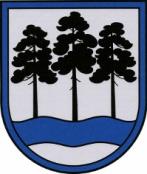 OGRES  NOVADA  PAŠVALDĪBAReģ.Nr.90000024455, Brīvības iela 33, Ogre, Ogres nov., LV-5001tālrunis 65071160, e-pasts: ogredome@ogresnovads.lv, www.ogresnovads.lv PAŠVALDĪBAS DOMES SĒDES PROTOKOLA IZRAKSTS38.Par darba tiesisko attiecību izbeigšanu ar Ogres pirmsskolas izglītības iestādes “Cīrulītis” vadītāju Ilzi ZvirgzdiņuOgres novada pašvaldībā (turpmāk – Pašvaldība) 2023. gada 22. novembrī saņemts Ogres pirmsskolas izglītības iestādes “Cīrulītis” vadītājas Ilzes Zvirgzdiņas 2023. gada             22. novembra iesniegums (reģistrēts Pašvaldībā ar Nr. 2-4.5/1350) par atbrīvošanu no darba pēc abpusējas vienošanās.Saskaņā ar Pašvaldību likuma 10. panta pirmās daļas 10. punktu tikai dome var atbrīvot no amata pašvaldības iestāžu vadītājus. Darba likuma 114. panta noteic, ka darbinieks un darba devējs var izbeigt darba tiesiskās attiecības, savstarpēji vienojoties. Šāda vienošanās slēdzama rakstveidā.Pamatojoties uz Pašvaldību likuma 10. panta pirmās daļas 10. punktu un Darba likuma 114. pantu,balsojot: ar 23 balsīm "Par" (Andris Krauja, Artūrs Mangulis, Atvars Lakstīgala, Dace Kļaviņa, Dace Māliņa, Dace Veiliņa, Daiga Brante, Dainis Širovs, Dzirkstīte Žindiga, Egils Helmanis, Gints Sīviņš, Ilmārs Zemnieks, Indulis Trapiņš, Jānis Iklāvs, Jānis Kaijaks, Jānis Siliņš, Kaspars Bramanis, Pāvels Kotāns, Raivis Ūzuls, Rūdolfs Kudļa, Santa Ločmele, Toms Āboltiņš, Valentīns Špēlis), "Pret" – nav, "Atturas" – nav,Ogres novada pašvaldības dome  NOLEMJ: 2024. gada 2. janvārī (pēdējā darba diena) izbeigt darba tiesiskās attiecības ar Ogres pirmsskolas izglītības iestādes “Cīrulītis” vadītāju Ilzi Zvirgzdiņu, pamatojoties uz Darba likuma 114. pantu – darbinieka un darba devēja vienošanās.Uzdot Ogres novada pašvaldības izpilddirektoram:noslēgt vienošanos ar Ilzi Zvirgzdiņu par darba tiesisko attiecību izbeigšanu;iecelt Ogres pirmsskolas izglītības iestādes “Cīrulītis” vadītāja vietnieci Ingūnu Andersoni par Ogres pirmsskolas izglītības iestādes “Cīrulītis” vadītāja pienākumu izpildītāju ar 2024. gada 3. janvāri uz noteiktu laiku līdz Ogres pirmsskolas izglītības iestādes “Cīrulītis” vadītāja iecelšanai vakantajā amatā, nosakot mēneša darba algas likmi atbilstoši normatīvo aktu un Ogres novada pašvaldības domes lēmumos noteiktajai kārtībai;organizēt Ogres pirmsskolas izglītības iestādes “Cīrulītis” materiālo vērtību un dokumentācijas pieņemšanu no Ilzes Zvirgzdiņas un nodošanu Ogres pirmsskolas izglītības iestādes “Cīrulītis” vadītāja vietniecei Ingūnai Andersonei ar pieņemšanas – nodošanas aktu.Kontroli par lēmuma izpildi uzdot Ogres novada pašvaldības domes priekšsēdētāja vietniekam.(Sēdes vadītāja,domes priekšsēdētāja E. Helmaņa paraksts)Ogrē, Brīvības ielā 33Nr.192023. gada 30. novembrī